ДОГОВОР  О  СОТРУДНИЧЕСТВЕ                                                                        по преемственности  между   МДОУ детский сад д. Стан   и                                      МОУ «Станская средняя общеобразовательная школа».                                                                                                                      01сентября 2014г.Муниципальное общеобразовательное учреждение Станская  средняя общеобразовательная школа, именуемое в дальнейшем МОУ «ССОШ»,в лице директора Смирновой Галины Николаевны, действующего на основании Устава, с одной стороны, и  Муниципальное дошкольное образовательное учреждение детский сад д. Стан, именуемое в дальнейшем  МДОУ детский сад д. Стан,  в лице  заведующего  Ивановой Аллы Юрьевны, действующего на основании Устава, с другой стороны, заключили договор о нижеследующем:1. ПРЕДМЕТ  ДОГОВОРА1.1. Осуществление преемственности в работе между МОУ «ССОШ» и МДОУ детский сад д. Стан.1.2. Создание единого образовательного пространства для детей, проживающих в Станском сельском поселении Лихославльского района.1.3. Создание благоприятной социально-психологической среды для детей.1.4. Повышение профессиональной компетентности  специалистов образовательных учреждений.2. ОБЯЗАННОСТИ   СТОРОН2.1. МОУ «ССОШ» обязуется:-  разработать Модель выпускника начальной школы;-  осуществлять обучение выпускников  МДОУ детский сад д. Стан;-  вести совместный мониторинг успешности обучения, развития и воспитания выпускников  МДОУ детский сад д. Стан;-  обсуждать вопросы организации учебной и воспитательной работы, состояния здоровья детей, намечать совместные планы работы;- проводить педагогические советы по вопросам реализации принципа преемственности  и последовательности обучения  выпускников МДОУ детский сад д. Стан;-  принимать участие в совместных мероприятиях по повышению методического  уровня специалистов МОУ «ССОШ» и МДОУ детский сад   д. Стан;-  обеспечить охрану жизни и здоровья выпускников МДОУ детский сад        д. Стан, посещающих МОУ «ССОШ»;-  оказывать шефскую помощь  МДОУ детский сад д. Стан;-  проводить мероприятия по подготовке выпускников МДОУ детский сад д. Стан к обучению в МОУ «ССОШ» (посещение занятий в дошкольном учреждении, организация экскурсий и Дней открытых дверей в МОУ, осуществление работы консультативного пункта для детского сада и родителей и т.п.);-  организовывать и проводить совместную работу с родителями.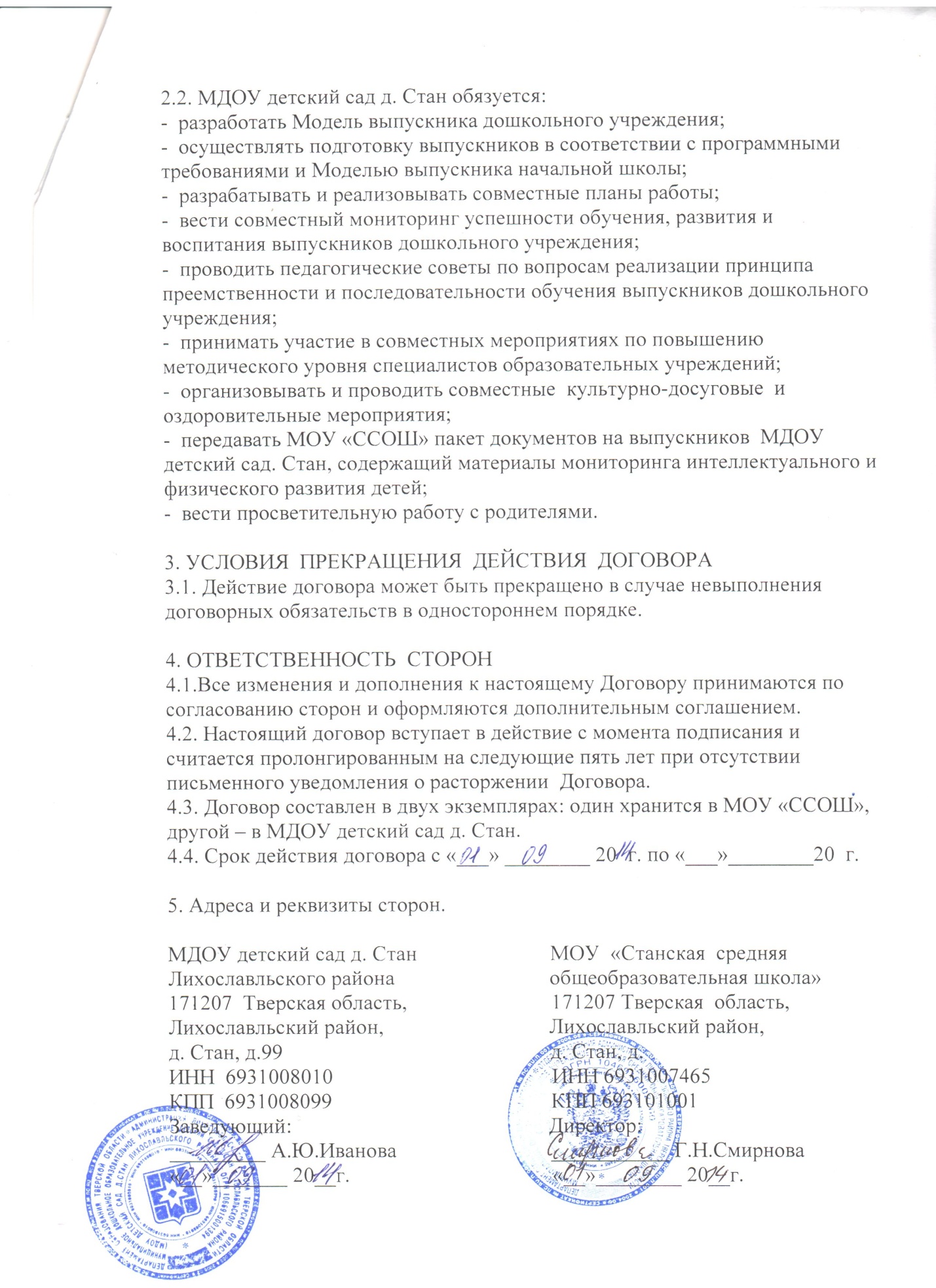 